家庭調査票Ⅱ（自宅確認票）仙台市立金剛沢小学校○学校における緊急時の連絡事務、生活指導などに利用します。右の地図に自宅の大まかな位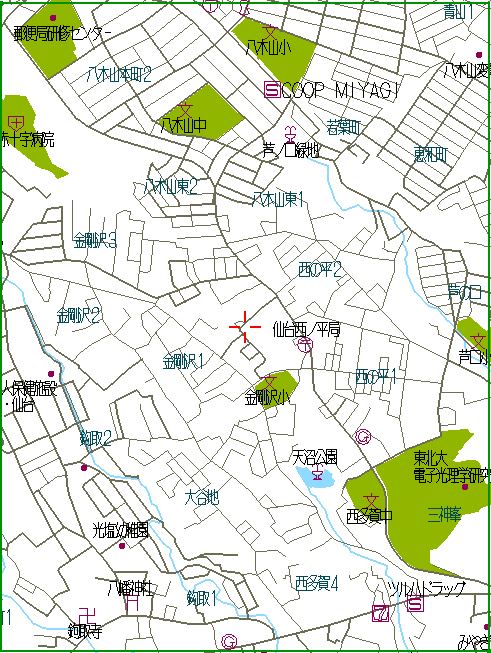 置を赤い・（点）で示し、学校までの経路を赤線で書き込んでください。○通学時間　　徒歩　約　　　　　　分◆自宅付近の略図と主な目印などをご記入ください。